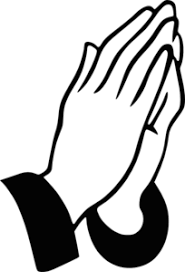 KILLASSER/CALLOW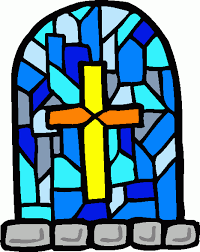 PARISH NEWSLETTER Fr. John Durkan (094) 9024761  	  	No 342					E-mail: frjohnd@gmail.com30th Sunday in Ordinary Time							24th October 2021MASS INTENTION FOR THE NEXT 4 MONTHSSat 23rd Killasser 7pm	Michael Mc Nulty, Carrowneden, 	John J & Marie Deacy, Rubble	Tom & Mary Conlon, CullenSun 24th Callow 10am	People of The ParishThurs 28th Killasser 10am	Morning MassFri 29th Killasser 7pm	Billy O’Connell, Philadelphia USA, nephew of Tom Tuffy Sat 30th Killasser 7pm	Stephen Dunleavy, granddaughter Lily, Patty Dunleavy & Johnny Dunleavy, Carrowliambeg	Tom, Teresa & Eamonn Doyle & Doyle & Mulroy deceasedSat 6th Nov Killasser 7pm	Tom & Bridie Greally, Ballyhaunis, daughter Joan, Featherstone & grandson Martin Brehony	Tom & Lizzie O’Donnell & grand-daughter SeonaFri 12th Killasser 7pm	Lena Rowley, Cloonfinish (8th Anniv) & deceased of Rowley & Lynskey familiesSat 13th Killasser 7pm	James & Annie Mc Loughlin, Derreen & deceased	Eileen Bloomer, Birmingham, sister in-law of Evelyn Ward, DoontasFri 19th Killasser 7pm	Breege Loftus, DerreenSat 20th Killasser 7pm	John Maloney, 1st Anniv, TirninnyFri 26th Killasser 7pm	Prayer service for the deceased Sat 27th Killasser 7pm	Martin and Mary O’Neill, Creggaun and Kelly and O’Neill deceased.Sat 4th Dec Killasser 7pm	Kathleen Adams & James Adams, Cloonfinish	Willie O’Neill, CreggaunTues 7th Killasser 7pm	Martin McManus, CarramoreWed 8th Killasser 11:30am	Elizabeth & Thomas Cronnolly, deceased of Cronnolly family 	Mary & Thomas Clesham, Ardacarrs.	Elizabeth & Les Barker, Cartron	Mick Hennigan & Phillip GriffinSat 11th Killasser 7pm	Vincent Cunney, Dromada-GoreSat 18th Killasser 7pm	Tommie & Bridgie Holleran, DunmaynorSun 19th Callow 10am	Tom Lohan, Lismorane & Sean DempseyPRAY FORBilly O’Connell, who died in Philadelphia on the 13th of October 2021.Husband to Kathleen, father to Patrick, Liam & Seamus. Son of Christine (Tuffy) & Bill O’Connell. Nephew of Tom, Vera, Geraldine, Carmel & Pauline. Uncle to Céilí, DublinPat Igoe, London, brother of Mike Igoe, Cuillenaughten. Tom Hopkins, brother of Vera Tuffy, died in Derby, formerly Knock parish. COVID 19 UPDATENow we can have as many people as can fit in our churches. This is the only restriction that has changed for us. Bishop Paul sent us an email telling us that stewarding and sanitising still needs to be done.Some people are asking about reviving the 11:30am mass. On the advice of my GP and consultants who are treating me, any possible Sunday morning mass would now be at 12 because Callow mass is at 10am.We would need about 10 volunteers to commit to stewards & sanitising for that 12 mass before we can actually have it at the moment.Please give your names to me if you want to steward or sanitise at a possible 12 noon mass.N.B. I will not be taking any intention bookings until we have enough stewards and people to sanitise for that possible mass.CONGRATULATIONSCongratulations to Mickey Crawford, Carraliamore, who made his Confirmation recently in Killasser Church & to his sister Erin who made her first Communion at the same timeBAPTISED IN CHRISTCongrats to Doireann Kate McNulty, Cuillenaughten who was baptised recently in Callow Church & to her parents Patrick & AislingJOHN MCNULTY 100TH BIRTHDAYOn behalf of all in our parish I would like to congratulate John McNulty on reaching this milestone. It is a huge milestone for him and a very special moment for us all. May God bless you always John!KCC-SEPTEMBER 50/50 DRAWThe September 50/50 draw jackpot was €760 and was won by Deirdre Ruddy. Congratulations to Deirdre! John Gallagher (Aclare) and Michelle Hyland won a €20 spot each. The October draw will take place on Sunday 7th November in the Turf Shed.KCC-TRACTOR DRIVEThe 2021 Tractor Drive in aid of Killasser Community Centre will take place on Sunday 7th November 2021. Registration from 1.30pm with the drive departing Centre at 2pm. Entry is €15 per tractor & €10 for second or subsequent tractor. Refreshments served afterwards in The Turf Shed. Participants spot prizes also.KCC-THANK YOUThe KCC Committee would like to thank the Hussey Family for donating half of the funds raised from Tara’s Fun Run to the Centre. The amount donated was €1,710 and we are grateful to the family for their support and to all the people who turned out for what was a very enjoyable event.NATURE MATTERSNature Matters is a group of parishioners who have come together to improve awareness of our environment and the importance of biodiversity. New members are always welcomeWhat can be seen on Earth points...to the presence of a hidden God.  Everything bears this mark.                                                                                       	 		  Blaise Pascal